Agenda for July 15, 2021Regular Meeting of Project Impact STEM Academy Board of Directors2275 W Hubbard Rd. Kuna, ID Building 3 (limited occupancy)Zoom Meeting  Meeting ID: 777 4301 5570 Passcode: t700WpCALL MEETING TO ORDERTime ___________ROLL CALL (White)Director Fleming ____Director Peterson ____Director Jensen ____Director White ____Quorum Y/NREADING OF MISSION (White)Mission: Project Impact STEM Academy will provide an engaging, adaptive learning environment through the use of personalized learning plans, intentionally integrated curriculum, mastery-based progression, and authentic projects embedded in science, technology, engineering, and math. In this environment, students will gain confidence, practice failure until it is no longer intimidating, and become invested in the life-long pursuit of knowledge.CONSENT AGENDAAction Item: Adoption of the Agenda and Prior Meeting Minutes (20210601, 20210610)ANNOUNCEMENTS/PUBLIC DISCUSSIONPublic members wishing to speakOFFICER REPORTS/INFORMATIONChairman ReportClerk PositionVice-Chairman ReportNew Board members application(s) (if any)Treasurer ReportSecretary ReportBoard Communications (if any)COMMITTEE REPORTS/INFORMATION(Admin) Finance CommitteeZion’s Bank – Moral obligation loan processAction Item: Financial Reports Approval (May 2021)Action Item: Paraprofessional Pay Scale adjustmentDISCUSSION/INFORMATION/ACTIONARP ESSER State Plan - reporting requirementsCONTINUED REPORTS/INFORMATIONNational School Lunch ProgramADMINISTRATION REPORTS/INFORMATION/ACTIONBUSINESS MANAGERAction Item: 21-22 PowerSchool ContractAction Item: 21-22 West Valley Tech IT Services ContractAction Item: 21-22 OT Services AgreementAction Item: 21-22 Ehmke Psychological Contract renewalEXECUTIVE DIRECTORSDE/PCSC Updates (Legislation, Reporting, Upcoming Notes)Student/Patron Updates (Enrollment, Programs, Engagement Activities)Staffing Updates (Positions, Training)Facility Updates (Improvements, Issues)Action Item: 4-H Americorp Volunteer - STEM Action Center fundedEXECUTIVE SESSIONAction Item: Under Idaho State Code 74-206 (a) To consider hiring a public officer, employee, staff member or individual agent, wherein the respective qualities of individuals are to be evaluated in order to fill a particular vacancy or need. This paragraph does not apply to filling a vacancy in an elective office or deliberations about staffing needs in general; (b) To consider the evaluation, dismissal or disciplining of, or to hear complaints or charges brought against, a public officer, employee, staff member or individual agent, or public school student;Action Item: 2021-2022 Staffing Contracts/HiresACTION AGENDAAction Item: Adoption of the Agenda and Prior Meeting MinutesAction Item: Financial Reports Approval (May 2021)Action Item: Paraprofessional Pay Scale adjustmentAction Item: 21-22 PowerSchool ContractAction Item: 21-22 West Valley Tech IT Services ContractAction Item: 21-22 OT Services AgreementAction Item: 21-22 Ehmke Psychological Contract renewalAction Item: 4-H Americorp VolunteerAction Item: Enter Executive Session F: __ P: __ J: __ W: __ Time: ______Action Item: Exit Executive Session Time: ______Action Item: 2021-2022 Staffing Contracts/Hires/Alternative AuthorizationsAnna Weise (ELA 4-6)Catherine Keesee (SPED)DeAnna Pollnow (Office Manager)Elizabeth Covarrubias (K-6 Social Studies)Elizabeth Covarrubias (Alt Auth)Juliana Lake (School Counselor)Keoni Parcasio-Eshelman (Alt Auth)Lorri Brenneman (Art)Action Item: 2021-2022 Business Manager Evaluation Rubric/Goals SetADJOURNTime __________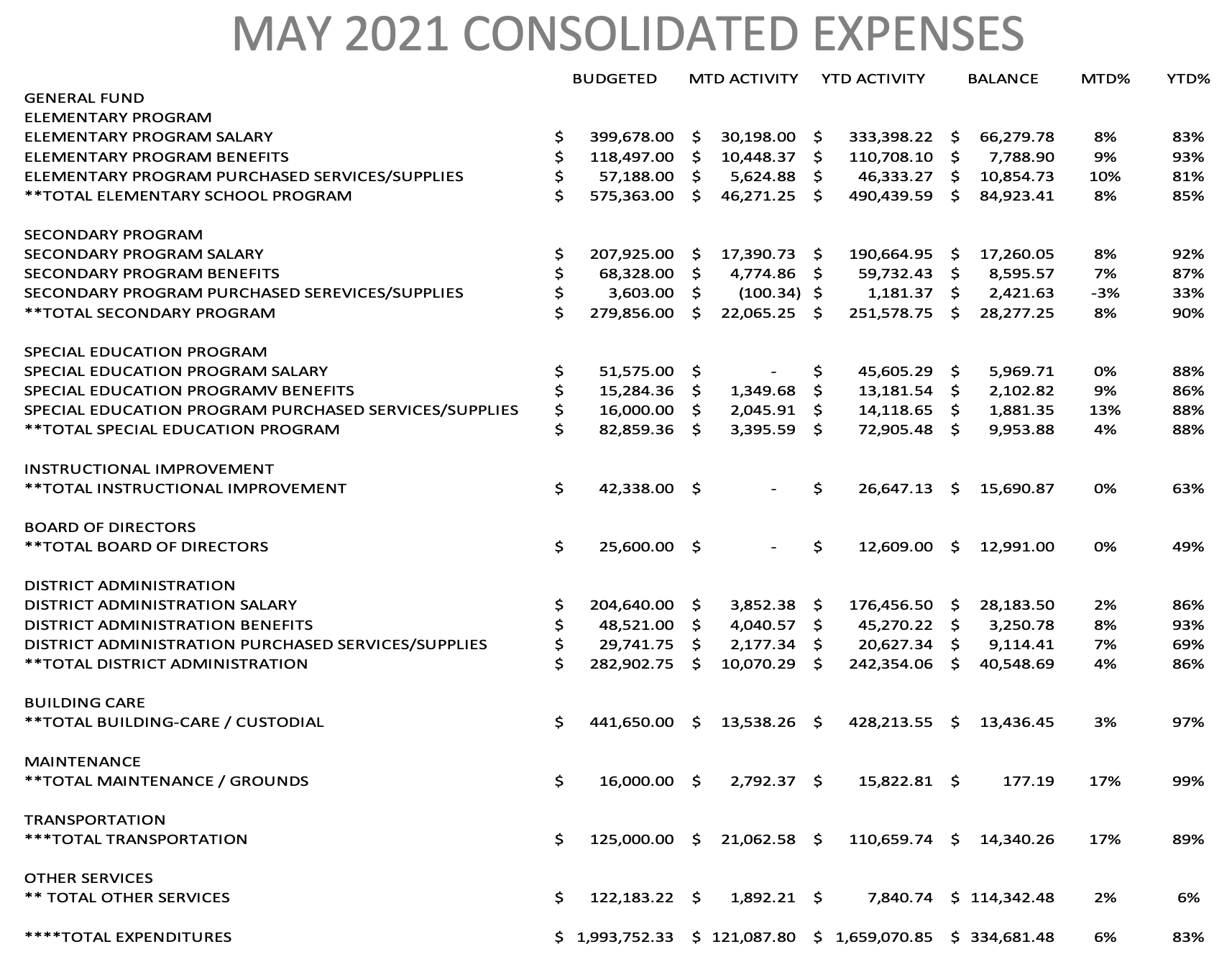 